АЛГОРИТМ ПОДАЧИ ЗАЯВКИ НА УЧАСТИЕ В КОНФЕРЕНЦИИ1. Ознакомьтесь со следующей информацией:После прохождения электронной регистрации Вам необходимо выслать на адрес nirs@rguk.ru следующие материалы:Работы участников, незарегистрированных по ссылке, не принимаются!2. Заявка участника в формате WORD Для участия в конференции нужно скачать и заполнить заявку участника в формате WORD. Заявкана участие во Всероссийской научной конференции молодых исследователей с международным участием «Инновационное развитие техники и технологий в промышленности (ИНТЕКС-2021)», 12 апреля 2021 г. – 15 апреля 2021 г.ВСЕ ПОЛЯ ОБЯЗАТЕЛЬНЫ ДЛЯ ЗАПОЛНЕНИЯ!3. Оформить статью согласно требованиям см. ниже.4. Сохранить заявку в файле под именем номер направления - ФамилияИ.О.- заявка ВУЗ5. Сохранить статью в файле под именем номер направления -ФамилияИ.О.- статья ВУЗ6. Выслать два файла на электронную почту nirs@rguk.ru и указать в теме письма «ИНТЕКС-2021».Требования к оформлению статейК опубликованию принимаются статьи, представленные в виде файлов формата Word (должен использоваться текстовый редактор Microsoft Office Word, шрифт Times New Roman). Файлы в формате PDF и TeX не принимаются.Объем статьи (включая иллюстративный материал, подписи к рисункам, таблицы, список литературы) должен составлять 3-6 страниц печатного текста. Таблицы и рисунки не должны занимать более 20% общего объема статьи. Рекомендуемое количество авторов статьи не должно превышать 3-4. Научный руководитель может быть соавтором не более 5 статей молодых исследователей. В статьях, представленных обучающимися без соавторства научного руководителя, обязательным требованием является указание ФИО научного руководителя.Статья должна содержать следующие последовательно расположенные элементы (именно в такой последовательности они должны быть расположены в авторском файле с текстом статьи):индекс универсальной десятичной классификации (УДК);заголовок (название) статьи (на русском языке);фамилии авторов и инициалы (на русском языке);названия учреждений, в которых они обучаются или работают (на русском языке);текст статьи (на русском языке);список использованных источников;знак © с указанием ФИО авторов и года публикации статьи.Если статья написана на английском языке, то она должна содержать следующие последовательно расположенные элементы:индекс универсальной десятичной классификации (УДК);заголовок (название) статьи (на русском языке);заголовок (название) статьи (на английском языке);фамилии авторов и инициалы (на русском языке);названия учреждений, в которых они обучаются или работают (на русском и английском языках);текст статьи (на английском языке);список использованных источников;знак © с указанием ФИО авторов и года публикации статьи.Правила оформления рукописи статьи.В представленной авторами рукописи статьи для форматирования текста не должны использоваться табуляции, принудительные переносы, а также использоваться лишние пробелы. Каждый элемент статьи должен быть отделен от соседних элементов дополнительным межстрочным интервалом.Элементы статьи должны быть оформлены в соответствии со следующими требованиями:4.1. Поля – 2,5 см со всех сторон.4.2. Статья начинается с индекса УДК. Размер шрифта – 14 пунктов, полужирный, выравнивание по левому краю.4.3. Заголовок (название) статьи, который пишется полужирным шрифтом размером 14 пунктов прописными буквами, должен четко отражать ее содержание. Не допускается, чтобы заголовок состоял из нескольких предложений. Заголовок статьи также не должен содержать математические и химические формулы, буквы алфавитов отличных от русского и латинского, а также аббревиатур, кроме общеупотребительных.4.4. Фамилии и инициалы авторов пишут шрифтом размером 14 пунктов, фамилии авторов разделяют запятыми. 4.5. Название организации, которую представляет автор, пишется 14 шрифтом. Обращаем внимание на то, что эти сведения должны полностью совпадать с информацией, размещенной на официальном сайте организации.Заголовок, список авторов и перечень учреждений разделяются пустыми строками и выравниваются по центру.4.6. Текст статьи.Авторы статей могут придерживаться следующей структуры статьи (без указания разделов в тексте статьи):краткое изложение состояния рассматриваемого вопроса и постановка задачи, решаемой в статье (введение);материалы и методы решения задачи и принятые допущения;основное содержание статьи (например: описание физической сущности процессов и явлений, доказательства представленных в статье положений, исходные и конечные математические выражения, математические выкладки и преобразования, эксперименты и расчеты, примеры и иллюстрации);обсуждение полученных результатов и сопоставление их с ранее опубликованными;выводы и рекомендации.Размер шрифта текста статьи – 14 пунктов, межстрочный интервал – одинарный, абзацный отступ – 1,25 см, выравнивание по ширине страницы.Встречающиеся в тексте условные обозначения и сокращения должны быть раскрыты при первом упоминании их в тексте.Единицы физических величин, используемых в статье, должны входить в Международную систему единиц (СИ). Допускается использование единиц, разрешенных к применению наряду с единицами СИ, а также кратных и дольных единиц.Все формулы набираются полностью в редакторе формул MathType 6.х с выравниванием по центру страницы. Номера формул проставляются в скобках справа. Не принимаются к изданию тексты статей с формулами, представленными в виде рисунков или наборов символов с вставками элементов MathType.В тексте до размещения таблицы или рисунка должна быть обязательно ссылка на рисунок (Рис. 1) или таблицу (Табл. 1).Таблицы должны располагаться в пределах рабочего поля. Оформление таблицы см. ниже. Таблицы нумеруются в порядке их упоминания в тексте. Информация, представленная в виде диаграмм и графиков, не должна дублироваться в виде таблиц.Иллюстрации (рисунки, диаграммы, графики, фотографии) размещаются в рамках рабочего поля в тексте статьи, исходя из логики изложения, и нумеруются в порядке их упоминания в тексте. Обтекание рисунка текстом не допускается. Иллюстрации должны быть понятными, а надписи на них соответствовать тексту. Допускается использование рисунков в форматах JPEG, PNG, TIFF. На каждый рисунок должна быть как минимум одна ссылка в тексте.Не допускается использование альбомного расположения рисунков и таблиц.4.7. В списке использованных источников они располагаются в порядке их упоминания в статье. Порядковый номер ссылки указывается в квадратных скобках в соответствующей строке текста статьи. Примеры оформления библиографического описания см. http://biblio.kosygin-rgu.ru/jirbis2/files/students/Primery%20bibliograficheskogo%20opisanija%202017.pdf.4.8. После списка использованных источников обязательно указать знак © с указанием ФИО авторов (через запятую) и год публикации статьи.1. ПРИМЕР ОФОРМЛЕНИЯ СТАТЬИУДК 681.54:675.92.023АВТОМАТИЗАЦИЯ УСТАНОВКИ ПРИГОТОВЛЕНИЯ РАСТВОРА ДЛЯ ПРОИЗВОДСТВА СИНТЕТИЧЕСКОЙ КОЖИВольтер А.Г., Власенко О.М., Евсюкова Н.В., Меркушова Д.П.Российский государственный университет им. А.Н. Косыгина (Технологии. Дизайн. Искусство), МоскваТекст статьи. Текст статьи. Текст статьи. Текст статьи. Текст статьи. Текст статьи. Текст статьи. Текст статьи. Текст статьи. Текст статьи. Текст статьи. Список использованных источников:1.2.© Вольтер А.Г., Власенко О.М., Евсюкова Н.В., Меркушова Д.П., 20202. СТРУКТУРА СТАТЬИ 3. ТРЕБОВАНИЯ К ОФОРМЛЕНИЮ ТЕКСТА:4. ОФОРМЛЕНИЕ СПИСКА ИСПОЛЬЗОВАННЫХ ИСТОЧНИКОВПример:Список использованных источников:1. Власенко О.М. Теплообменники в системах промышленной автоматизации Сборник научных трудов по материалам III Международной научно-практической конференции "Теоретические и прикладные аспекты современной науки". Белгород, 2014 г. с. 35-38.После списка использованных источников указывается знак ©. Выравнивание по правому краю. Шрифт 14, полужирный. Фамилии и инициалы авторов указываются том порядке, в котором они указаны в начале статьи, через запятую. После ФИО последнего автора ставится запятая и указывается год опубликования статьи – 2020.Пример:© Иванов А.А., Петров В.А., 20205. ТРЕБОВАНИЯ К ОФОРМЛЕНИЮ ГРАФИЧЕСКОГО МАТЕРИАЛАПример: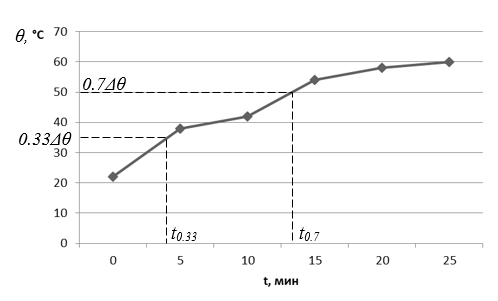 Рисунок 1 – Кривая разгона температуры воды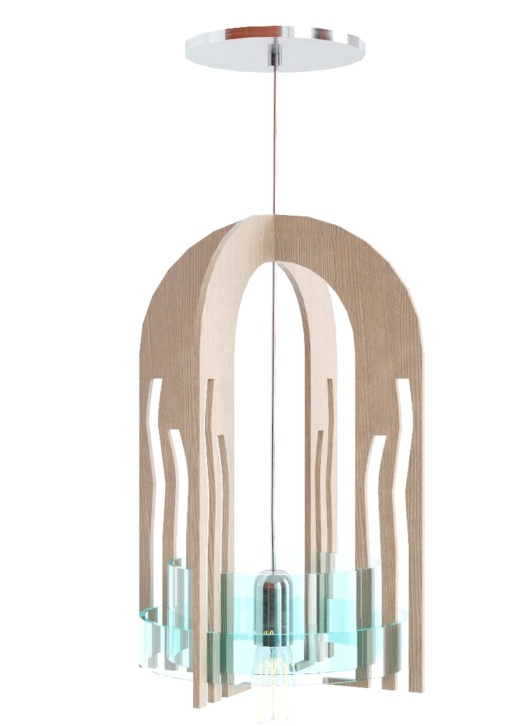 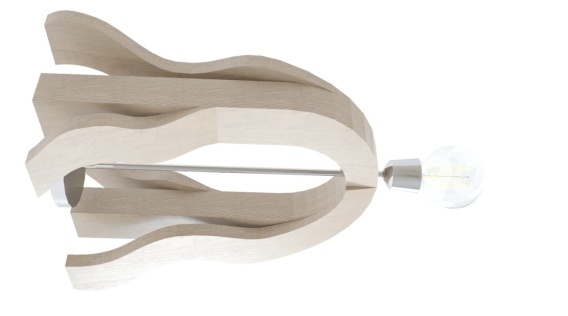 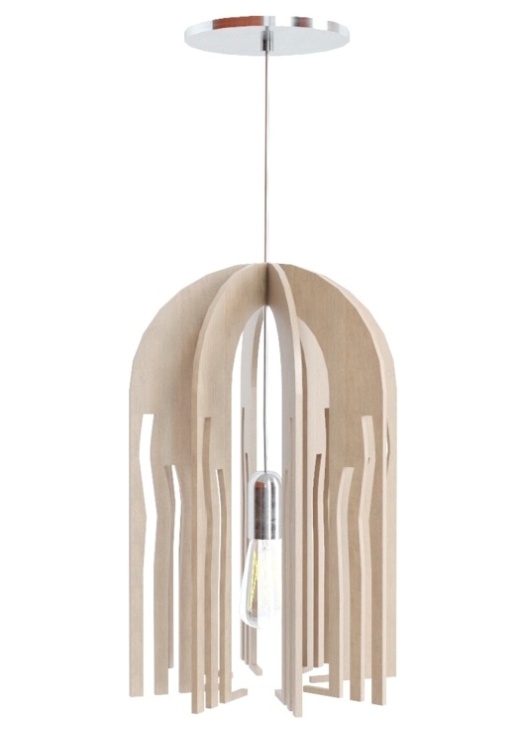 Рисунок 2 – Подвесные светильники6. ТРЕБОВАНИЯ К ОФОРМЛЕНИЮ ТАБЛИЦПример:Таблица 1 – Структурные характеристики исследуемых нетканых полотенНе допускается использование таблиц в альбомной ориентации. Таблицы должны располагаться в пределах рабочего поля. Оформление таблицы см. ниже. Таблицы нумеруются в порядке их упоминания в тексте. Информация, представленная в виде диаграмм и графиков, не должна дублироваться в виде таблиц.7. ОТВЕТСТВЕННОСТЬ АВТОРОВСтатья включается в сборник в авторской редакции. Правильность сведений о себе, отсутствие плагиата, отсутствие заимствования без ссылок на первоисточник, правильное оформление ссылок на заимствованные источники гарантируют авторы публикации. Авторы опубликованных материалов несут ответственность за информацию, опубликованную в статье, за точность приведенных фактов, цитат и других сведений. Редакция не несет ответственности за достоверность информации, приводимой авторами. Автор, направляя рукопись в редакцию, поручает редакции обнародовать произведение посредством его опубликования. Название материалаНазвание файлаПримерЗаявка на участиеНомер секции - ФамилияИ.О.-заявка ВУЗ1 - ИвановА.О.-заявка РГУ.docxСтатьяНомер секции - ФамилияИ.О.-статья ВУЗ1 - ИвановА.О.-статья РГУ.docxИнформация о контактном лицеКомментарийФамилия, имя, отчество контактного лицаКонтактным лицом может быть один из авторов: обучающийся или преподавательЭлектронный адрес контактного лицаОбратите внимание на правильность написания адреса - именно по нему будет высылаться информация и электронный вариант сборникаТелефон контактного лицаЕсли Вы укажете телефон, то в случае необходимости оперативного решения вопросов, мы всегда можем связаться с ВамиФорма участия в конференции онлайн-выступление с докладом + публикация статьи или только публикацияИнформация о публикацииИнформация о публикацииНаправление конференции  Заполнить согласно информационному письмуНазвание статьиНазвание не должно быть написано ЗАГЛАВНЫМИ БУКВАМИФамилия, имя, отчество студентаЕсли студентов-авторов несколько, то ФИО указываются через запятую. Важно ФИО авторов указывать в том порядке, как они идут в статье.Фамилия, имя, отчество научного руководителя (научных руководителей) Указывается случаях, если научный руководитель является и не является соавтором статьиДолжность (ученая степень, ученое звание при наличии) научного руководителя (научных руководителей)Название высшего учебного заведенияОфициальное название образовательной организацииСтруктура статьиТребованияУДКВ верхнем левом углу проставляется индекс УДК. Вы можете воспользоваться Справочником по УДК: http://teacode.com/online/udc/или обратиться в библиотеку.НазваниеЗаголовок (название) статьи, который пишется полужирным шрифтом размером 14 пунктов прописными буквами, выравнивание по центру, должен четко отражать ее содержание. Не допускается, чтобы заголовок состоял из нескольких предложений. Заголовок статьи также не должен содержать математические и химические формулы, буквы алфавитов отличных от русского и латинского, а также аббревиатур, кроме общеупотребительных.Сведения об авторе (авторах)Фамилии и инициалы авторов пишут шрифтом размером 14 пунктов, выравнивание по центру. Фамилии авторов разделяют запятыми. Если научный руководитель не является автором, то допускается указание ФИО научного руководителя строкой ниже: Научный руководитель Иванов В.В.Пустая строкаПропустить строку.Текст статьиРасположить текст статьи.Список использованных источниковРасположить список использованных источников.Подпись авторовУказывается знак ©, ФИО авторов, год опубликования статьи, шрифт 14 полужирный, выравнивание по правому краю.©, ФИО, ФИО, 2020Формат текстаMicrosoft Word (*.doc, *.docx)Формат страницыА4 (210x297 мм)Ориентация страницыкнижнаяПоля (верхнее, нижнее, левое, правое)25 ммРазмер шрифта (кегль)14Тип шрифтаTimes New RomanМежстрочный интервалодинарныйАбзацный отступ1,25 смВыравниваниепо ширинеПереносыОТСУТСТВУЮТЧто оформляемКак оформляемПримерыНумерация списка литературыВручную (не автоматически)Обозначение ссылок в текстеВ квадратных скобках либо с указанием страниц, либо без указания страницС указанием страниц [2, c. 115]Без указания страниц, один источник [4]Без указания страниц, несколько источников [4, 7]Использование ссылок-сносокНе допускаетсяНазваниеСписок использованных источников:Расположение списка литературыВ конце текстаПримеры оформления библиографического описанияhttp://biblio.kosygin-rgu.ru/jirbis2/files/students/Primery%20bibliograficheskogo%20opisanija%202017.pdf.ПараметрТребованиеПример, пояснениеНаименование графического материалаЛюбой графический материал обозначают словом "Рисунок"Ссылка в тексте на графический материалОбязательноПодробная схема представлена на рисунке 3.Информация представлена на диаграмме (рисунок 6).Расположение графического материалаПосле текста, в котором графический материал упоминается впервые или на следующей странице.Положение в текстеПо центру, обтекание текстом отсутствуетНумерация графического материалаНумеруется арабскими цифрамиРисунок 1, рисунок 2, рисунок 3 и т.д.Формат изображенияjpg, gif, bmpРисунки должны быть четкимиРисунки в формате MS Word не используются (такие изображения можно вставить, например, в форме скриншота).Номер образца123Поверхностная плотность, г/м²550480300Толщина, мм3,491,942,47Средняя плотность, мг/мм³0,160,250,12Объемное заполнение, %22,835,717,1Заполнение по массе, %12,319,29,2Объемная пористость, %77,264,382,9